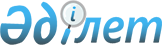 О внесении изменения в приказ Министра здравоохранения Республики Казахстан от 3 июля 2017 года № 450 "Об утверждении Правил оказания скорой медицинской помощи в Республике Казахстан"
					
			Утративший силу
			
			
		
					Приказ Министра здравоохранения Республики Казахстан от 8 января 2018 года № 2. Зарегистрирован в Министерстве юстиции Республики Казахстан 25 января 2018 года № 16283. Утратил силу приказом Министра здравоохранения Республики Казахстан от 30 ноября 2020 года № ҚР ДСМ-225/2020.
      Сноска. Утратил силу приказом Министра здравоохранения РК от 30.11.2020 № ҚР ДСМ-225/2020 (вводится в действие по истечении десяти календарных дней после дня его первого официального опубликования).
      В соответствии с подпунктом 96) пункта 1 статьи 7 Кодекса Республики Казахстан от 18 сентября 2009 года "О здоровье народа и системе здравоохранения" ПРИКАЗЫВАЮ:
      1. Внести в приказ Министра здравоохранения Республики Казахстан от 3 июля 2017 года № 450 "Об утверждении Правил оказания скорой медицинской помощи в Республике Казахстан" (зарегистрирован в Реестре государственной регистрации нормативных правовых актов за № 15473, опубликован в Эталонном контрольном банке нормативных правовых актов Республики Казахстан 17 августа 2017 года) следующее изменение:
      Правила оказания скорой медицинской помощи в Республике Казахстан, утвержденные указанным приказом, изложить в новой редакции согласно приложению к настоящему приказу.
      2. Признать утратившим силу приказ Министра здравоохранения и социального развития Республики Казахстан от 27 апреля 2015 года № 269 "Об утверждении Правил оказания скорой медицинской помощи и предоставления медицинской помощи медицинской помощи в форме санитарной авиации" (зарегистрирован в Реестре государственной регистрации нормативных правовых актов за № 11263, опубликован в информационно-правовой системе "Әділет" 16 июня 2015 года).
      3. Департаменту организации медицинской помощи Министерства здравоохранения Республики Казахстан в установленном законодательством порядке обеспечить:
      1) государственную регистрацию настоящего приказа в Министерстве юстиции Республики Казахстан;
      1) государственную регистрацию настоящего приказа в Министерстве юстиции Республики Казахстан;
      2) в течение десяти календарных дней со дня государственной регистрации настоящего приказа направление его копии в бумажном и электронном виде на казахском и русском языках в Республиканское государственное предприятие на праве хозяйственного ведения "Республиканский центр правовой информации" для официального опубликования и включения в Эталонный контрольный банк нормативных правовых актов Республики Казахстан;
      3) в течение десяти календарных дней после государственной регистрации настоящего приказа направление его копии на официальное опубликование в периодические печатные издания;
      4) размещение настоящего приказа на интернет–ресурсе Министерства здравоохранения Республики Казахстан после его официального опубликования;
      5) в течение десяти рабочих дней после государственной регистрации настоящего приказа представление в Департамент юридической службы Министерства здравоохранения Республики Казахстан сведений об исполнении мероприятий, предусмотренных подпунктами 1), 2), 3) и 4) настоящего пункта.
      4. Контроль за исполнением настоящего приказа возложить на вице-министра здравоохранения Республики Казахстан Актаеву Л. М.
      5. Настоящий приказ вводится в действие по истечении десяти календарных дней после дня его первого официального опубликования.
      "СОГЛАСОВАНО"
      Министр внутренних дел 
      Республики Казахстан 
      _______________ К. Касымов
      10 января 2018 года Правила оказания скорой  медицинской помощи в Республике Казахстан Глава 1. Общие положения
      1. Настоящие Правила оказания скорой медицинской помощи в Республике Казахстан (далее – Правила) разработаны в соответствии с подпунктом 96) пункта 1 статьи 7 Кодекса Республики Казахстан от 18 сентября 2009 года "О здоровье народа и системе здравоохранения" (далее – Кодекс) и определяют порядок оказания скорой медицинской помощи в Республике Казахстан.
      2. В настоящих правилах используются:
      1) неотложная медицинская помощь (далее – НМП) – медицинская помощь при внезапных острых заболеваниях, травмах, резком ухудшении состояния здоровья, обострении хронических заболеваний, без явных признаков угрозы жизни пациента;
      2) скорая медицинская помощь (далее – СМП) – форма предоставления медицинской помощи при возникновении заболеваний и состояний у взрослого и детского населения, требующих экстренной медицинской помощи для предотвращения существенного вреда здоровью и (или) устранения угрозы жизни, а также при необходимости транспортировки органов (части органов) и тканей для последующей трансплантации;
      3) экстренная медицинская помощь – медицинская помощь, требующая безотлагательного медицинского вмешательства для предотвращения существенного вреда здоровью или устранения угрозы жизни при внезапных острых заболеваниях, травмах, резком ухудшении состояния здоровья, обострении хронических заболеваний. Глава 2. Порядок оказания скорой медицинской помощи
      3. Диспетчер станции скорой медицинской помощи (далее – ССМП) принимает на пульте "103" все вызовы от граждан при нарушении состояния здоровья. При поступлении вызова в диспетчерскую службу ССМП, фиксируются следующие данные:
      фамилия, имя, отчество (при его наличии), возраст и пол пациента;
      данные по состоянию пациента и обстоятельства несчастного случая, травмы или заболевания;
      адрес и телефон, а также ориентировочные данные по проезду к месту нахождения пациента.
      4. Время обработки вызова с момента его получения диспетчером ССМП до передачи для обслуживания бригаде СМП составляет пять минут, в течение которого проводится сортировка по категории срочности вызова. 
      5. Скорая медицинская помощь оказывается фельдшерскими и специализированными (врачебными) бригадами, состав которых определен согласно приложению 1 к настоящим Правилам.
      6. Бригады ССМП подчиняются старшему врачу смены ССМП.
      7. В сельских населенных пунктах для обслуживания вызовов СМП диспетчером районной подстанции ССМП привлекаются специалисты и санитарный автотранспорт ближайших медицинских организаций.
      8. Принятые диспетчером ССМП вызовы подразделяются на 4 (четыре) категории срочности согласно приложению 2 к настоящим Правилам:
      1) вызов 1 (первой) категории срочности – состояние пациента, представляющее непосредственную угрозу жизни, требующее оказания немедленной медицинской помощи;
      2) вызов 2 (второй) категории срочности – состояние пациента, представляющее потенциальную угрозу жизни без оказания медицинской помощи; 
      3) вызов 3 (третьей) категории срочности – состояние пациента, представляющую потенциальную угрозу для здоровья без оказания медицинской помощи;
      4) вызов 4 (четвертой) категории срочности – состояние пациента, вызванное острым заболеванием или обострением хронического заболевания, без внезапных и выраженных нарушений органов и систем, при отсутствии непосредственной и потенциальной угрозы жизни и здоровью пациента.
      9. При поступлении вызовов 1, 2, 3 категории срочности диспетчер ССМП посредством автоматизированной системы управления передает вызова фельдшерским и специализированным (врачебным) бригадам ССМП.
      10. При поступлении вызовов 4 категории срочности диспетчер ССМП посредством автоматизированной системы управления передает вызова фельдшерским и специализированным (врачебным) бригадам отделения скорой медицинской помощи при первичной медико – санитарной помощи (далее – отделение СМП при ПМСП).
      11. Время прибытия фельдшерских и специализированных (врачебных) до места нахождения пациента с момента получения вызова от диспетчера ССМП составляет: 
      1 категория срочности – до десяти минут; 
      2 категория срочности – до пятнадцати минут;
      3 категория срочности – до тридцати минут;
      4 категория срочности – до шестидесяти минут.
      12. Фельдшерские и специализированные (врачебные) бригады отделения СМП при ПМСП оказывают медицинскую помощь прикрепленному населению и лицам, находящимся в зоне обслуживания ПМСП круглосуточно.
      13. Вызовы 4 категории срочности обслуживаются как на уровне отделения СМП при ПМСП, так и путем передачи данной услуги в аутсорсинг в медицинские организации или (субъекты здравоохранения), имеющим государственную лицензию на оказание скорой или неотложной медицинской помощи, в соответствии со строкой 15 приложения 1 Закона Республики Казахстан от 16 мая 2014 года "О разрешениях и уведомлениях".
      14. При угрозе жизни и здоровью сотрудников бригад ССМП и отделения СМП при ПМСП обслуживание вызова осуществляется в присутствии представителей территориальных органов внутренних дел.
      В случае отсутствия представителей территориальных органов внутренних дел бригады ССМП и отделения СМП при ПМСП оповещают диспетчерскую службу о риске угрозы жизни и здоровью посредством рации и (или) мобильной связи. Дальнейшее обслуживание вызова осуществляется в присутствии представителей территориальных органов внутренних дел.
      15. По результатам данных осмотра, инструментальной диагностики, динамики состояния пациента на фоне или после проведенных лечебных мероприятий, в соответствии с предварительным диагнозом, отражающим причины данного состояния, фельдшером или врачом бригады ССМП или отделения СМП при ПМСП принимается одно из следующих решений:
      транспортировка пациента в медицинскую организацию, оказывающую стационарную помощь (далее – стационар); 
      пациент оставлен на месте вызова;
      пациент оставлен на дому (по месту проживания).
      16. В случае оставления пациента, не нуждающегося в госпитализации, на месте вызова или на дому, бригадой ССМП или отделения СМП при ПМСП предоставляются медицинские рекомендации для дальнейшего обращения в организацию ПМСП (по месту жительства или прикрепления).
      17. В случае заболевания пациента и необходимости его посещения на дому участковым врачом фельдшером или врачом бригады ССМП или отделения СМП при ПМСП заполняется сигнальный лист для пациента по форме № 110-1/у, утвержденной приказом исполняющего обязанности Министра здравоохранения Республики Казахстан от 23 ноября 2010 года № 907 "Об утверждении форм первичной медицинской документации организаций здравоохранения" (зарегистрирован в Реестре государственной регистрации нормативных правовых актов за № 6697) (далее – Приказ № 907).
      18. В случае принятия решения бригадой ССМП или отделения СМП при ПМСП о транспортировке пациента в стационар, диспетчерская служба ССМП информирует приемное отделение стационара о доставке пациента.
      19. Транспортировка пациента при угрозе его жизни осуществляется в ближайшую медицинскую организацию, имеющую ресурсы предоставления квалифицированной, специализированной медицинской помощи и высокотехнологичные медицинские услуги.
      20. При транспортировке пациента в стационар допускается его сопровождение (не более одного человека) в санитарном автотранспорте.
      21. Фельдшер или врач бригады ССМП или отделения СМП при ПМСП отмечает время доставки пациента в карте вызова скорой и неотложной медицинской помощи по форме № 110/у, утвержденной Приказом № 907.
      22. По прибытию в стационар, фельдшер или врач бригады ССМП или отделения СМП при ПМСП передает врачу приемного отделения сопроводительный лист станции скорой медицинской помощи по форме № 114/у, утвержденной Приказом № 907.
      23. После передачи пациента фельдшер или врач бригады ССМП или отделения СМП при ПМСП информирует диспетчера ССМП об окончании вызова.
      24. Время пребывания бригады ССМП или отделения СМП при ПМСП в приемном отделении стационара не должно превышать 10 минут (время для передачи пациента врачу приемного отделения) с момента ее прибытия в стационар, за исключением случаев необходимости оказания скорой медицинской помощи в чрезвычайных ситуациях.
      25. Приемное отделение стационара, оказывающее скорую медицинскую помощь организует работу согласно приложению 3 к настоящим Правилам.
      26. После передачи бригадами СМП или отделения СМП при ПМСП пациента в приемное отделение стационара медицинская сестра проводит распределение поступающих пациентов (медицинскую сортировку по Триаж системе) на группы, исходя из первоочередности оказания экстренной медицинской помощи.
      27. Медицинская сортировка по Триаж системе проводится непрерывно и преемственно. Весь процесс оценки состояния одного пациента занимает не более 60 секунд. По завершению оценки, пациенты помечаются цветом одной из категорий сортировки, в виде специальной цветной бирки либо цветной ленты.
      28. Согласно медицинской сортировки, условно выделяют 3 группы пациентов:
      первая группа (зеленая зона) – пациенты, нуждающиеся в незначительной медицинской помощи, отпускаемые домой для дальнейшего амбулаторного лечения, а также пациенты, поступающие на плановую госпитализацию;
      вторая группа (желтая зона) – пациенты, не требующие экстренной и неотложной медицинской помощи, находящиеся на койке в приемном отделении (либо оставляемые под наблюдением в приемном отделении на несколько часов), а также для уточнения и дифференцировки диагноза;
      третья группа (красная зона) – пациенты, нуждающиеся в оказании экстренной и неотложной медицинской помощи в приемном отделении.
      29. По результатам медицинской сортировки по Триаж системе пациент направляется в соответствующую зону приемного отделения для врачебного осмотра. 
      30. Пациенты третьей группы поступают в палату интенсивной терапии, где реаниматолог продолжает реанимационную помощь, проведенную ранее специалистами скорой медицинской помощи. В случае проведения экстренной операции реаниматолог проводит общий наркоз, регионарную анестезию, местную анестезию в условиях операционной приемного покоя с дальнейшей транспортировкой пациента в отделение анестезиологии, реанимации и интенсивной терапии для пробуждения.
      31. После стабилизации состояния пациент госпитализируется в профильное отделение стационара.
      32. Пациент с подозрением на инфекционное заболевание помещается в бокс для мониторинга состояния и определения дальнейшей тактики ведения больного. В случае массового поступления пациентов для правильного разделения больных с подозрением на инфекционные заболевания (острые респираторные вирусные инфекции и кишечные заболевания), один из смотровых кабинетов перепрофилируется в инфекционный бокс.
      33. При госпитализации пациента в стационар медицинская сестра заполняет медицинскую карту стационарного больного по форме № 003/у, утвержденной Приказом № 907 и сопровождает пациента в профильное отделение. 
      34. При отсутствии показаний для госпитализации в стационар врач приемного отделения выдает пациенту заключение о его пребывании в приемном отделении с указанием результатов осмотров, консультаций, диагностических исследований и рекомендаций о дальнейшем лечении в условиях ПМСП. Одновременно медицинской сестрой направляется сообщение в регистратуру организации ПМСП о случае заболевания и оформляет сигнальный лист участковому врачу по форме № 110-1/у, утвержденной Приказом № 907.
      35. Для обеспечения беспрепятственного проезда санитарного автотранспорта, в соответствии с постановлением Правительства Республики Казахстан от 13 ноября 2014 года № 1196 "Об утверждении Правил дорожного движения, основных положений по допуску транспортных средств к эксплуатации, перечня оперативных и специальных служб, транспорт которых подлежит оборудованию специальными световыми и звуковыми сигналами и окраске по специальным светографическим схемам", санитарный транспорт с момента выезда бригады СМП до места вызова и во время транспортировки пациента в стационар подает специальный звуковой сигнал (сирена) на максимальном уровне и включает проблесковый маячок синего и (или) красного цвета.
      36. Один санитарный автомобиль вводится из расчета на 10 тысяч населения и менее, с учетом обращаемости населения. Санитарный автотранспорт оснащается радиосвязью и навигационной системой.
      37. Оказание скорой медицинской помощи бригадами отделения СМП при ПМСП предусматривает использование неспециализированного легкового автомобиля медицинской помощи организации ПМСП, обеспечивающего своевременную доставку бригады к месту вызова пациента. 
      38. В структуру областных ССМП входят станция СМП, подстанции СМП и отделения санитарной авиации.
      39. В составе ССМП областей, города республиканского значения и столицы создаются Call–центры (колл-центры), которые обеспечиваются средствами оперативной связи со службами органов внутренних дел и гражданской защиты населения региона, подстанциями СМП, отделениями СМП при ПМСП, приемными отделениями медицинских организаций и информируют население по вопросам оказания медицинской помощи на догоспитальном этапе.
      40. ССМП областей, города республиканского значения и столицы оборудуются автоматизированными системами управления по приему и обработке вызовов и системами, позволяющими вести мониторинг за автотранспортом СМП посредством навигационных систем, а также системой компьютерной записи диалогов с абонентами и автоматическим определителем номера телефона, с которого поступает вызов. Хранение записей диалогов осуществляется не менее 6 месяцев.
      41. ССМП областей, города республиканского значения и столицы обеспечиваются медицинским оборудованием, изделиями медицинского назначения, лекарственными средствами согласно приложению 4 к настоящим Правилам.
      42. В режиме чрезвычайной ситуации ССМП областей, города республиканского значения и столицы:
      1) действуют в рамках межведомственного и межсекторального взаимодействия, согласно постановлению Правительства Республики, Казахстан от 17 июня 2010 года № 608 "Об утверждении Правил предоставления, видов и объемов медицинской помощи при чрезвычайных ситуациях, введении режима чрезвычайного положения" и Совместному приказу Министра внутренних дел Республики Казахстан от 21 сентября 2016 года № 919 и Министра здравоохранения и социального развития Республики Казахстан от 21 сентября 2016 года № 819, Министра по инвестициям и развитию Республики Казахстан от 28 сентября 2016 года № 688 "Об утверждении Правил оперативного реагирования и оказания своевременной комплексной помощи лицам, пострадавшим в дорожно-транспортных происшествиях" (зарегистрирован в Реестре государственной регистрации нормативных правовых актов за № 14387);
      2) направляют в зону чрезвычайной ситуации бригады СМП по ликвидации медико-санитарных последствий чрезвычайных ситуаций;
      3) проводят лечебно-эвакуационные мероприятия пострадавшим при ликвидации чрезвычайных ситуаций;
      4) экстренно предоставляют информацию в местный орган государственного управления здравоохранения области, города республиканского значения, столицы и Республиканский центр санитарной авиации. Состав фельдшерской и специализированной (врачебной) бригады
      1. В состав фельдшерской бригады входят:
      два фельдшера;
      водитель.
      2. В состав специализированной (врачебной) бригады входят:
      врач;
      фельдшер;
      водитель.  Перечень категорий срочности вызовов скорой медицинской помощи Организация работы приемного отделения стационара, оказывающего скорую медицинскую помощь
      1. Приемное отделение имеет два отдельных потока:
      первый - для экстренной госпитализации;
      второй - для плановой госпитализации. 
      2. Для госпитализации пациентов устанавливаются свободные подъездные пути, и обеспечивается свободный доступ (доставку) пациента в приемное отделение до соответствующего этапа оказания медицинской помощи (отсутствие порогов, свободные лифты, открытые двери).
      3. В структуре приемного отделения организуются:
      1) пост регистрации (регистратура - диспетчерская);
      2) пост для наблюдения за пациентами;
      3) смотровые зоны с функциональными каталками с учетом результатов медицинской сортировки по Триаж системе;
      4) операционный зал для экстренного оперативного вмешательства;
      5) манипуляционная;
      6) палаты кратковременного пребывания больных (диагностические палаты) для оказания экстренной медицинской помощи с момента поступления до установления показаний к госпитализации и предварительного диагноза;
      7) палата интенсивной терапии (далее – ПИТ);
      8) зоны для проведения лабораторной, рентгенологической, ультразвуковой и эндоскопической диагностики;
      9) зоны осмотра амбулаторных пациентов;
      10) изолятор для лиц с подозрением на инфекционное заболевание.
      4. В приемном отделении предусматриваются: сортировочная площадка, зона для размещения каталок, ожидания пациентов, сопровождающих лиц, санитарной обработки пациентов, поступивших в приемное отделение.
      5. Все смотровые зоны оснащаются мобильными функциональными каталками, которые отделены друг от друга межкроватными ширмами. Возле каталок располагается мобильное диагностическое оборудование.
      6. В приемном отделении используются мобильные, передвижные, портативные аппараты для лабораторных методов обследования, компактные автоматические гематологические анализаторы, автоматические анализаторы мочи для проведения срочной диагностики рядом с пациентом в палате.
      7. ПИТ оснащается реанимационными функциональными каталками, необходимыми лекарственными средствами и изделиями медицинского назначения для оказания реанимационной помощи.
      8. Операционный зал для экстренного оперативного вмешательства оснащается медицинским оборудованием, лекарственными средствами и изделиями медицинского назначения для проведения операций любой сложности.
      9. При выявлении факта контагиозных инфекций или особо опасных инфекций в результате сортировки, пациента помещают в специальный бокс, изолированный от других помещений приемного покоя для наблюдения и оказания экстренной медицинской помощи.
      10. Вход в бокс осуществляется через специальный тамбур, в котором размещаются средства индивидуальной защиты (комплект одноразовой одежды, одноразовые маски, колпаки, бахилы) и имеется санитарная комната с санузлом.  Минимальный перечень  лекарственных средств, медицинской техники и изделий медицинского назначения станции скорой медицинской помощи Оснащение сумки-укладки Медицинская техника  Изделия медицинского назначения
      Примечание:
      *- потребность по мере необходимости
					© 2012. РГП на ПХВ «Институт законодательства и правовой информации Республики Казахстан» Министерства юстиции Республики Казахстан
				
      Министр здравоохранения

      Республики Казахстан

Е. Биртанов
Приложениек приказу Министра здравоохраненияРеспублики Казахстанот 8 января 2018 года № 2Утверждены приказомМинистраздравоохраненияРеспублики Казахстанот 3 июля 2017 года № 450Приложение 1к Правилам оказанияскорой медицинской помощив Республике КазахстанПриложение 2к Правилам оказания скороймедицинской помощив Республике Казахстан
Описание категории
Код
Код
Причина вызова
1
2
2
3
1. Категория срочности 1 (время прибытия бригады - до 10 минут)
1. Категория срочности 1 (время прибытия бригады - до 10 минут)
1. Категория срочности 1 (время прибытия бригады - до 10 минут)
1. Категория срочности 1 (время прибытия бригады - до 10 минут)
Состояние пациента,

представляющее непосредственную угрозу жизни, требующее немедленной медицинской помощи
1.1
1.1
Потеря сознания (любого генеза)
Состояние пациента,

представляющее непосредственную угрозу жизни, требующее немедленной медицинской помощи
1.2
1.2
Остановка дыхания
Состояние пациента,

представляющее непосредственную угрозу жизни, требующее немедленной медицинской помощи
1.3
1.3
Остановка сердечной деятельности
Состояние пациента,

представляющее непосредственную угрозу жизни, требующее немедленной медицинской помощи
1.4
1.4
Инородное тело дыхательных путей
Состояние пациента,

представляющее непосредственную угрозу жизни, требующее немедленной медицинской помощи
1.5
1.5
Шок
Состояние пациента,

представляющее непосредственную угрозу жизни, требующее немедленной медицинской помощи
1.6
1.6
Судороги
Состояние пациента,

представляющее непосредственную угрозу жизни, требующее немедленной медицинской помощи
1.7
1.7
Боли в груди
Состояние пациента,

представляющее непосредственную угрозу жизни, требующее немедленной медицинской помощи
1.8
1.8
Парезы и плегии (впервые возникшие)
Состояние пациента,

представляющее непосредственную угрозу жизни, требующее немедленной медицинской помощи
1.9
1.9
Психоз различной этиологии
Состояние пациента,

представляющее непосредственную угрозу жизни, требующее немедленной медицинской помощи
1.10
1.10
Множественные травмы и ранения с кровотечением
Состояние пациента,

представляющее непосредственную угрозу жизни, требующее немедленной медицинской помощи
1.11
1.11
Ранения с кровотечением
Состояние пациента,

представляющее непосредственную угрозу жизни, требующее немедленной медицинской помощи
1.12
1.12
Изолированная травма (головы, шеи) с кровотечением
Состояние пациента,

представляющее непосредственную угрозу жизни, требующее немедленной медицинской помощи
1.13
1.13
Обширные ожоги и обморожения
Состояние пациента,

представляющее непосредственную угрозу жизни, требующее немедленной медицинской помощи
1.14
1.14
Укусы (ужаления) животных и насекомых (угроза развития анафилактического шока)
Состояние пациента,

представляющее непосредственную угрозу жизни, требующее немедленной медицинской помощи
1.15
1.15
Электротравма
Состояние пациента,

представляющее непосредственную угрозу жизни, требующее немедленной медицинской помощи
1.16
1.16
Рвота с кровью
Состояние пациента,

представляющее непосредственную угрозу жизни, требующее немедленной медицинской помощи
1.17
1.17
Роды с осложнениями
Состояние пациента,

представляющее непосредственную угрозу жизни, требующее немедленной медицинской помощи
1.18
1.18
Транспортировка ткани (части ткани), органов (части органов) для последующей трансплантации
1.19
1.19
Чрезвычайные ситуации 
2. Категория срочности 2 (время прибытия бригады до 15 минут)
2. Категория срочности 2 (время прибытия бригады до 15 минут)
2. Категория срочности 2 (время прибытия бригады до 15 минут)
2. Категория срочности 2 (время прибытия бригады до 15 минут)
Состояние пациента, представляющее потенциальную угрозу жизни, требующее медицинскую помощь
2.1
2.1
Вызов на месте угрозы теракта
Состояние пациента, представляющее потенциальную угрозу жизни, требующее медицинскую помощь
2.2
2.2
Сознание нарушено, с тенденцией к дальнейшему угнетению
Состояние пациента, представляющее потенциальную угрозу жизни, требующее медицинскую помощь
2.3
2.3
Выраженные нарушения внешнего дыхания 
Состояние пациента, представляющее потенциальную угрозу жизни, требующее медицинскую помощь
2.4
2.4
Нарушение ритма сердца
Состояние пациента, представляющее потенциальную угрозу жизни, требующее медицинскую помощь
2.5
2.5
Гемодинамика нестабильна. Высокий риск развития шока (криза)
Состояние пациента, представляющее потенциальную угрозу жизни, требующее медицинскую помощь
2.6
2.6
Высокая температура у детей до 3 лет выше 38º С
Состояние пациента, представляющее потенциальную угрозу жизни, требующее медицинскую помощь
2.7
2.7
Сыпь на фоне высокой температуры
Состояние пациента, представляющее потенциальную угрозу жизни, требующее медицинскую помощь
2.8
2.8
Изолированная травма с кровотечением 
Состояние пациента, представляющее потенциальную угрозу жизни, требующее медицинскую помощь
2.9
2.9
Отравление токсическими веществами
Состояние пациента, представляющее потенциальную угрозу жизни, требующее медицинскую помощь
2.10
2.10
Атипичные боли. (подозрение на острый коронарный синдром)
Состояние пациента, представляющее потенциальную угрозу жизни, требующее медицинскую помощь
2.11
2.11
Головная боль у беременных
Состояние пациента, представляющее потенциальную угрозу жизни, требующее медицинскую помощь
2.12
2.12
Рвота + жидкий стул с тяжелыми признаками обезвоживания 
3. Категория срочности 3 (время прибытия бригады до 30 минут)
3. Категория срочности 3 (время прибытия бригады до 30 минут)
3. Категория срочности 3 (время прибытия бригады до 30 минут)
3. Категория срочности 3 (время прибытия бригады до 30 минут)
Состояние пациента, представляющую потенциальную угрозу для здоровья, требующее медицинскую помощь
Состояние пациента, представляющую потенциальную угрозу для здоровья, требующее медицинскую помощь
3.1
Изолированная травма без кровотечения
Состояние пациента, представляющую потенциальную угрозу для здоровья, требующее медицинскую помощь
Состояние пациента, представляющую потенциальную угрозу для здоровья, требующее медицинскую помощь
3.2
Боли в животе (острый живот) 
Состояние пациента, представляющую потенциальную угрозу для здоровья, требующее медицинскую помощь
Состояние пациента, представляющую потенциальную угрозу для здоровья, требующее медицинскую помощь
3.3
Высокая температура, не купируемая самостоятельно
Состояние пациента, представляющую потенциальную угрозу для здоровья, требующее медицинскую помощь
Состояние пациента, представляющую потенциальную угрозу для здоровья, требующее медицинскую помощь
3.4
Дежурство при массовых мероприятиях
Состояние пациента, представляющую потенциальную угрозу для здоровья, требующее медицинскую помощь
Состояние пациента, представляющую потенциальную угрозу для здоровья, требующее медицинскую помощь
3.5
Физиологические роды
Состояние пациента, представляющую потенциальную угрозу для здоровья, требующее медицинскую помощь
Состояние пациента, представляющую потенциальную угрозу для здоровья, требующее медицинскую помощь
3.6
Боли в животе у беременных (угроза прерывания беременности)
Состояние пациента, представляющую потенциальную угрозу для здоровья, требующее медицинскую помощь
Состояние пациента, представляющую потенциальную угрозу для здоровья, требующее медицинскую помощь
3.7
Ограниченные ожоги и обморожения у детей
4. Категория срочности 4 (время прибытия бригады до 60 минут)
4. Категория срочности 4 (время прибытия бригады до 60 минут)
4. Категория срочности 4 (время прибытия бригады до 60 минут)
4. Категория срочности 4 (время прибытия бригады до 60 минут)
Состояние пациента, вызванное острым заболеванием или обострением хронического заболевания, без внезапных и выраженных нарушений органов и систем, при отсутствии непосредственной угрозы жизни и здоровью больного.

 
Состояние пациента, вызванное острым заболеванием или обострением хронического заболевания, без внезапных и выраженных нарушений органов и систем, при отсутствии непосредственной угрозы жизни и здоровью больного.

 
4.1
Обострения хронических заболеваний, без явных признаков угрозы жизни
Состояние пациента, вызванное острым заболеванием или обострением хронического заболевания, без внезапных и выраженных нарушений органов и систем, при отсутствии непосредственной угрозы жизни и здоровью больного.

 
Состояние пациента, вызванное острым заболеванием или обострением хронического заболевания, без внезапных и выраженных нарушений органов и систем, при отсутствии непосредственной угрозы жизни и здоровью больного.

 
4.2
Острые воспалительные заболевания кожи и подкожной клетчатки
Состояние пациента, вызванное острым заболеванием или обострением хронического заболевания, без внезапных и выраженных нарушений органов и систем, при отсутствии непосредственной угрозы жизни и здоровью больного.

 
Состояние пациента, вызванное острым заболеванием или обострением хронического заболевания, без внезапных и выраженных нарушений органов и систем, при отсутствии непосредственной угрозы жизни и здоровью больного.

 
4.3
Легкие травмы (неглубокие раны, ожоги, ушибы, ссадины)
Состояние пациента, вызванное острым заболеванием или обострением хронического заболевания, без внезапных и выраженных нарушений органов и систем, при отсутствии непосредственной угрозы жизни и здоровью больного.

 
Состояние пациента, вызванное острым заболеванием или обострением хронического заболевания, без внезапных и выраженных нарушений органов и систем, при отсутствии непосредственной угрозы жизни и здоровью больного.

 
4.4
Болевой синдром, вызванный хроническим заболеванием
Состояние пациента, вызванное острым заболеванием или обострением хронического заболевания, без внезапных и выраженных нарушений органов и систем, при отсутствии непосредственной угрозы жизни и здоровью больного.

 
Состояние пациента, вызванное острым заболеванием или обострением хронического заболевания, без внезапных и выраженных нарушений органов и систем, при отсутствии непосредственной угрозы жизни и здоровью больного.

 
4.5
 Рвота +жидкий стул с легкими признаками обезвоживания, вызванные пищевым отравлением
Состояние пациента, вызванное острым заболеванием или обострением хронического заболевания, без внезапных и выраженных нарушений органов и систем, при отсутствии непосредственной угрозы жизни и здоровью больного.

 
Состояние пациента, вызванное острым заболеванием или обострением хронического заболевания, без внезапных и выраженных нарушений органов и систем, при отсутствии непосредственной угрозы жизни и здоровью больного.

 
4.6
Рвота у беременных (до 12 недель)
Состояние пациента, вызванное острым заболеванием или обострением хронического заболевания, без внезапных и выраженных нарушений органов и систем, при отсутствии непосредственной угрозы жизни и здоровью больного.

 
Состояние пациента, вызванное острым заболеванием или обострением хронического заболевания, без внезапных и выраженных нарушений органов и систем, при отсутствии непосредственной угрозы жизни и здоровью больного.

 
4.7
Острая задержка мочи, вызванная хроническими заболеваниями органов мочевыделительной системы
Состояние пациента, вызванное острым заболеванием или обострением хронического заболевания, без внезапных и выраженных нарушений органов и систем, при отсутствии непосредственной угрозы жизни и здоровью больного.

 
Состояние пациента, вызванное острым заболеванием или обострением хронического заболевания, без внезапных и выраженных нарушений органов и систем, при отсутствии непосредственной угрозы жизни и здоровью больного.

 
4.8
Моча с примесью крови
Состояние пациента, вызванное острым заболеванием или обострением хронического заболевания, без внезапных и выраженных нарушений органов и систем, при отсутствии непосредственной угрозы жизни и здоровью больного.

 
Состояние пациента, вызванное острым заболеванием или обострением хронического заболевания, без внезапных и выраженных нарушений органов и систем, при отсутствии непосредственной угрозы жизни и здоровью больного.

 
4.9
Воспалительные заболевания после родов, абортов
Состояние пациента, вызванное острым заболеванием или обострением хронического заболевания, без внезапных и выраженных нарушений органов и систем, при отсутствии непосредственной угрозы жизни и здоровью больного.

 
Состояние пациента, вызванное острым заболеванием или обострением хронического заболевания, без внезапных и выраженных нарушений органов и систем, при отсутствии непосредственной угрозы жизни и здоровью больного.

 
4.10
Инородные тела, кроме дыхательных путей
Состояние пациента, вызванное острым заболеванием или обострением хронического заболевания, без внезапных и выраженных нарушений органов и систем, при отсутствии непосредственной угрозы жизни и здоровью больного.

 
Состояние пациента, вызванное острым заболеванием или обострением хронического заболевания, без внезапных и выраженных нарушений органов и систем, при отсутствии непосредственной угрозы жизни и здоровью больного.

 
4.11
Состояния, требующих проведения медицинских манипуляций в условиях организаций первичной медико-санитарной помощи или стационараПриложение 3к Правилам оказания скороймедицинской помощив Республике КазахстанПриложение 4к Правилам оказания скорой  медицинской помощи в Республике Казахстан
АТХ код
Фармакологическая группа/ МНН
Лекарственная форма
Лекарственная форма
Лекарственная форма
Единица измерения
Единица измерения
A 
Пищеварительный тракт и обмен веществ 
Пищеварительный тракт и обмен веществ 
Пищеварительный тракт и обмен веществ 
Пищеварительный тракт и обмен веществ 
Пищеварительный тракт и обмен веществ 
Пищеварительный тракт и обмен веществ 
A03 
Препараты для лечения функциональных нарушений со стороны ЖКТ 
Препараты для лечения функциональных нарушений со стороны ЖКТ 
Препараты для лечения функциональных нарушений со стороны ЖКТ 
Препараты для лечения функциональных нарушений со стороны ЖКТ 
Препараты для лечения функциональных нарушений со стороны ЖКТ 
Препараты для лечения функциональных нарушений со стороны ЖКТ 
A03A
Препараты, применяемые при нарушениях функции кишечника 
Препараты, применяемые при нарушениях функции кишечника 
Препараты, применяемые при нарушениях функции кишечника 
Препараты, применяемые при нарушениях функции кишечника 
Препараты, применяемые при нарушениях функции кишечника 
Препараты, применяемые при нарушениях функции кишечника 
A03AX
Другие препараты, применяемые при нарушениях функции кишечника 
Другие препараты, применяемые при нарушениях функции кишечника 
Другие препараты, применяемые при нарушениях функции кишечника 
Другие препараты, применяемые при нарушениях функции кишечника 
Другие препараты, применяемые при нарушениях функции кишечника 
Другие препараты, применяемые при нарушениях функции кишечника 
Платифиллин
раствор для инъекций 0,2% 1 мл
раствор для инъекций 0,2% 1 мл
раствор для инъекций 0,2% 1 мл
 ампула
 ампула
A03B 
Красавка и ее производные 
Красавка и ее производные 
Красавка и ее производные 
Красавка и ее производные 
Красавка и ее производные 
Красавка и ее производные 
A03BA
Алкалоиды красавки, третичные амины 
Алкалоиды красавки, третичные амины 
Алкалоиды красавки, третичные амины 
Алкалоиды красавки, третичные амины 
Алкалоиды красавки, третичные амины 
Алкалоиды красавки, третичные амины 
A03BA01
Атропина сульфат
раствор для инъекций 1мг/мл
раствор для инъекций 1мг/мл
раствор для инъекций 1мг/мл
ампула
ампула
A03F 
Стимуляторы моторики ЖКТ 
Стимуляторы моторики ЖКТ 
Стимуляторы моторики ЖКТ 
Стимуляторы моторики ЖКТ 
Стимуляторы моторики ЖКТ 
Стимуляторы моторики ЖКТ 
A03FA01
Метоклопрамид
раствор для инъекций 0,5% 2 мл
раствор для инъекций 0,5% 2 мл
раствор для инъекций 0,5% 2 мл
 ампула
 ампула
A07
Противодиарейные, кишечные противовоспалительные и противомикробные препараты
Противодиарейные, кишечные противовоспалительные и противомикробные препараты
Противодиарейные, кишечные противовоспалительные и противомикробные препараты
Противодиарейные, кишечные противовоспалительные и противомикробные препараты
Противодиарейные, кишечные противовоспалительные и противомикробные препараты
Противодиарейные, кишечные противовоспалительные и противомикробные препараты
A07ВА01
Уголь активированный
таблетки 250 мг
таблетки 250 мг
таблетки 250 мг
таблетка
таблетка
А07С
Электролиты с углеводами
Электролиты с углеводами
Электролиты с углеводами
Электролиты с углеводами
Электролиты с углеводами
Электролиты с углеводами
А07СА
Оральная регидратационная соль
порошок для приготовления раствора для приема внутрь
порошок для приготовления раствора для приема внутрь
порошок для приготовления раствора для приема внутрь
пакетик
пакетик
A11
Витамины
Витамины
Витамины
Витамины
Витамины
Витамины
A11D
Витамин B1 и его комбинация с витаминами B6 
Витамин B1 и его комбинация с витаминами B6 
Витамин B1 и его комбинация с витаминами B6 
Витамин B1 и его комбинация с витаминами B6 
Витамин B1 и его комбинация с витаминами B6 
Витамин B1 и его комбинация с витаминами B6 
A11DA
Витамин B1
Витамин B1
Витамин B1
Витамин B1
Витамин B1
Витамин B1
A11DA01
Тиамин
Тиамин
раствор для инъекций 5%, 1мл
раствор для инъекций 5%, 1мл
ампула
ампула
A11G
Аскорбиновая кислота (включая комбинации с другими препаратами)
Аскорбиновая кислота (включая комбинации с другими препаратами)
Аскорбиновая кислота (включая комбинации с другими препаратами)
Аскорбиновая кислота (включая комбинации с другими препаратами)
Аскорбиновая кислота (включая комбинации с другими препаратами)
Аскорбиновая кислота (включая комбинации с другими препаратами)
A11GA01
Аскорбиновая кислота
раствор для инъекций 5% 2 мл
раствор для инъекций 5% 2 мл
раствор для инъекций 5% 2 мл
 ампула
 ампула
A11H
Прочие витамины
Прочие витамины
Прочие витамины
Прочие витамины
Прочие витамины
Прочие витамины
A11HA02
Пиридоксин
раствор для инъекции 5%, 1 мл
раствор для инъекции 5%, 1 мл
раствор для инъекции 5%, 1 мл
ампула
ампула
B01AC
Антитромбические средства, ингибиторы агрегации тромбоцитов (исключая гепарин)
Антитромбические средства, ингибиторы агрегации тромбоцитов (исключая гепарин)
Антитромбические средства, ингибиторы агрегации тромбоцитов (исключая гепарин)
Антитромбические средства, ингибиторы агрегации тромбоцитов (исключая гепарин)
Антитромбические средства, ингибиторы агрегации тромбоцитов (исключая гепарин)
Антитромбические средства, ингибиторы агрегации тромбоцитов (исключая гепарин)
B01AC04
Клопидогрел
таблетки, покрытые оболочкой 300 мг
таблетки, покрытые оболочкой 300 мг
таблетки, покрытые оболочкой 300 мг
таблетка
таблетка
B01AC24
Тикагрелор
таблетка, покрытая пленочной оболочкой, 90 мг
таблетка, покрытая пленочной оболочкой, 90 мг
таблетка, покрытая пленочной оболочкой, 90 мг
таблетка
таблетка
B
Кроветворение и кровь  
Кроветворение и кровь  
Кроветворение и кровь  
Кроветворение и кровь  
Кроветворение и кровь  
Кроветворение и кровь  
B01
Антикоагулянты  
Антикоагулянты  
Антикоагулянты  
Антикоагулянты  
Антикоагулянты  
Антикоагулянты  
B01AB 
Гепарин и его производные  
Гепарин и его производные  
Гепарин и его производные  
Гепарин и его производные  
Гепарин и его производные  
Гепарин и его производные  
B01AB01
Гепарин натрия 
раствор для инъекций 5000 ЕД/мл 5 мл
раствор для инъекций 5000 ЕД/мл 5 мл
раствор для инъекций 5000 ЕД/мл 5 мл
 флакон
 флакон
B01AD 
Ферментные препараты  
Ферментные препараты  
Ферментные препараты  
Ферментные препараты  
Ферментные препараты  
Ферментные препараты  
B01AD02
Алтеплаза
порошок лиофилизированный для приготовления раствора для внутривенных инфузий 50 мг 
порошок лиофилизированный для приготовления раствора для внутривенных инфузий 50 мг 
порошок лиофилизированный для приготовления раствора для внутривенных инфузий 50 мг 
 флакон
 флакон
B01AX
Прочие антикоагулянты
Прочие антикоагулянты
Прочие антикоагулянты
Прочие антикоагулянты
Прочие антикоагулянты
Прочие антикоагулянты
B01AX05
Фондапаринукс натрия
раствор для подкожного и внутривенного введения 2,5 мг/0,5 мл
раствор для подкожного и внутривенного введения 2,5 мг/0,5 мл
раствор для подкожного и внутривенного введения 2,5 мг/0,5 мл
шприц
шприц
B02B 
Витамин K и другие гемостатики 
Витамин K и другие гемостатики 
Витамин K и другие гемостатики 
Витамин K и другие гемостатики 
Витамин K и другие гемостатики 
Витамин K и другие гемостатики 
B02BX 
Другие гемостатические препараты для системного применения  
Другие гемостатические препараты для системного применения  
Другие гемостатические препараты для системного применения  
Другие гемостатические препараты для системного применения  
Другие гемостатические препараты для системного применения  
Другие гемостатические препараты для системного применения  
B02BX01
Этамзилат
раствор для инъекций 12,5%, 2 мл
раствор для инъекций 12,5%, 2 мл
раствор для инъекций 12,5%, 2 мл
 ампула
 ампула
B05
Плазмозамещающие и перфузионные растворы  
Плазмозамещающие и перфузионные растворы  
Плазмозамещающие и перфузионные растворы  
Плазмозамещающие и перфузионные растворы  
Плазмозамещающие и перфузионные растворы  
Плазмозамещающие и перфузионные растворы  
B05A 
Препараты крови  
Препараты крови  
Препараты крови  
Препараты крови  
Препараты крови  
Препараты крови  
B05AA 
Препараты плазмы крови и плазмозамещающие препараты  
Препараты плазмы крови и плазмозамещающие препараты  
Препараты плазмы крови и плазмозамещающие препараты  
Препараты плазмы крови и плазмозамещающие препараты  
Препараты плазмы крови и плазмозамещающие препараты  
Препараты плазмы крови и плазмозамещающие препараты  
B05AA05
Декстран 
раствор для инфузий 10% 200 мл
раствор для инфузий 10% 200 мл
раствор для инфузий 10% 200 мл
флакон
флакон
B05AA06
Сукцинилированный желатин
раствор для инфузий 4% 500 мл
раствор для инфузий 4% 500 мл
раствор для инфузий 4% 500 мл
флакон
флакон
B05AA07 
Гидроксиэтилкрахмал (пентакрахмал) 
раствор для инфузий 10% 500 мл
раствор для инфузий 10% 500 мл
раствор для инфузий 10% 500 мл
флакон
флакон
B05B 
Растворы для внутривенного введения
Растворы для внутривенного введения
Растворы для внутривенного введения
Растворы для внутривенного введения
Растворы для внутривенного введения
Растворы для внутривенного введения
B05BB
Растворы, влияющие на водно-электролитный баланс
Растворы, влияющие на водно-электролитный баланс
Растворы, влияющие на водно-электролитный баланс
Растворы, влияющие на водно-электролитный баланс
Растворы, влияющие на водно-электролитный баланс
Растворы, влияющие на водно-электролитный баланс
B05BB01
Натрия хлорид 
раствор для инъекций 0,9% 5 мл
раствор для инъекций 0,9% 5 мл
раствор для инъекций 0,9% 5 мл
ампула
ампула
B05C
Ирригационные растворы
Ирригационные растворы
Ирригационные растворы
Ирригационные растворы
Ирригационные растворы
Ирригационные растворы
B05CB 
Солевые растворы
B05CB01
Натрия хлорид 
раствор для инфузий 0,9% по 200 мл, 250мл,400 мл
раствор для инфузий 0,9% по 200 мл, 250мл,400 мл
раствор для инфузий 0,9% по 200 мл, 250мл,400 мл
флакон
флакон
B05CX
Прочие ирригационные растворы 
Прочие ирригационные растворы 
Прочие ирригационные растворы 
Прочие ирригационные растворы 
Прочие ирригационные растворы 
Прочие ирригационные растворы 
B05CX01
Декстроза
раствор для инфузий5% 200 мл; для инъекции 5% 5мл
раствор для инфузий5% 200 мл; для инъекции 5% 5мл
раствор для инфузий5% 200 мл; для инъекции 5% 5мл
 флакон
 флакон
B05X
Добавки к растворам для в/в введения
Добавки к растворам для в/в введения
Добавки к растворам для в/в введения
Добавки к растворам для в/в введения
Добавки к растворам для в/в введения
Добавки к растворам для в/в введения
B05XA
Электролитные растворы
Электролитные растворы
Электролитные растворы
Электролитные растворы
Электролитные растворы
Электролитные растворы
B05XA05
Магния сульфат
раствор для инъекций 25% 5 мл
раствор для инъекций 25% 5 мл
раствор для инъекций 25% 5 мл
ампула
ампула
B05XA07
Кальция хлорид
раствор для инъекций 10% 5 мл
раствор для инъекций 10% 5 мл
раствор для инъекций 10% 5 мл
ампула
ампула
C
Сердечно-сосудистая система
Сердечно-сосудистая система
Сердечно-сосудистая система
Сердечно-сосудистая система
Сердечно-сосудистая система
Сердечно-сосудистая система
C01
Препараты для лечения заболеваний сердца
Препараты для лечения заболеваний сердца
Препараты для лечения заболеваний сердца
Препараты для лечения заболеваний сердца
Препараты для лечения заболеваний сердца
Препараты для лечения заболеваний сердца
C01A
Сердечные гликозиды
Сердечные гликозиды
Сердечные гликозиды
Сердечные гликозиды
Сердечные гликозиды
Сердечные гликозиды
C01AA
Гликозиды наперстянки
Гликозиды наперстянки
Гликозиды наперстянки
Гликозиды наперстянки
Гликозиды наперстянки
Гликозиды наперстянки
C01AA05
Дигоксин
раствор для инъекций 0,25 мг/мл
раствор для инъекций 0,25 мг/мл
раствор для инъекций 0,25 мг/мл
ампула
ампула
C01B
Антиаритмические препараты I и III классов
Антиаритмические препараты I и III классов
Антиаритмические препараты I и III классов
Антиаритмические препараты I и III классов
Антиаритмические препараты I и III классов
Антиаритмические препараты I и III классов
С01ВВ
Антиаритмические препараты IВ класса
Антиаритмические препараты IВ класса
Антиаритмические препараты IВ класса
Антиаритмические препараты IВ класса
Антиаритмические препараты IВ класса
Антиаритмические препараты IВ класса
C01BD 
Антиаритмические препараты III класса
Антиаритмические препараты III класса
Антиаритмические препараты III класса
Антиаритмические препараты III класса
Антиаритмические препараты III класса
Антиаритмические препараты III класса
C01BD01 
Амиодарон
раствор для внутривенных инъекций 150 мг/3 мл
раствор для внутривенных инъекций 150 мг/3 мл
раствор для внутривенных инъекций 150 мг/3 мл
ампула
ампула
C01C 
Кардиотонические препараты, исключая сердечные гликозиды
Кардиотонические препараты, исключая сердечные гликозиды
Кардиотонические препараты, исключая сердечные гликозиды
Кардиотонические препараты, исключая сердечные гликозиды
Кардиотонические препараты, исключая сердечные гликозиды
Кардиотонические препараты, исключая сердечные гликозиды
C01CA
Адренергетики и допаминомиметики 
Адренергетики и допаминомиметики 
Адренергетики и допаминомиметики 
Адренергетики и допаминомиметики 
Адренергетики и допаминомиметики 
Адренергетики и допаминомиметики 
C01CA03
Норэпинефрин
концентрат для приготовления раствора для внутривенного введения 2 мг/мл 4 мл
концентрат для приготовления раствора для внутривенного введения 2 мг/мл 4 мл
концентрат для приготовления раствора для внутривенного введения 2 мг/мл 4 мл
ампула
ампула
C01CA04 
Допамин
концентрат для приготовления раствора для инфузий 4% 5мл
концентрат для приготовления раствора для инфузий 4% 5мл
концентрат для приготовления раствора для инфузий 4% 5мл
ампула
ампула
C01CA07
Добутамин
лиофилизат для приготовления раствора для инфузий 250 мг
лиофилизат для приготовления раствора для инфузий 250 мг
лиофилизат для приготовления раствора для инфузий 250 мг
ампула
ампула
C01CA24
Эпинефрин
раствор для инъекций 0,18 % 1 мл
раствор для инъекций 0,18 % 1 мл
раствор для инъекций 0,18 % 1 мл
ампула
ампула
C01D
Периферические вазодилататоры, применяемые для лечения заболеваний сердца
Периферические вазодилататоры, применяемые для лечения заболеваний сердца
Периферические вазодилататоры, применяемые для лечения заболеваний сердца
Периферические вазодилататоры, применяемые для лечения заболеваний сердца
Периферические вазодилататоры, применяемые для лечения заболеваний сердца
Периферические вазодилататоры, применяемые для лечения заболеваний сердца
C01DA 
Органические нитраты
Органические нитраты
Органические нитраты
Органические нитраты
Органические нитраты
Органические нитраты
C01DA02
Нитроглицерин
аэрозоль подъязычный дозированный 0,4 мг/доза 10г
аэрозоль подъязычный дозированный 0,4 мг/доза 10г
аэрозоль подъязычный дозированный 0,4 мг/доза 10г
флакон
флакон
C01DA08
Изосорбидадинитрат
концентрат для приготовления раствора для инфузий 1 мг/мл 10 мл/аэрозоль
концентрат для приготовления раствора для инфузий 1 мг/мл 10 мл/аэрозоль
концентрат для приготовления раствора для инфузий 1 мг/мл 10 мл/аэрозоль
ампула/ флакон
ампула/ флакон
C01E
Другие препараты для лечения заболеваний сердца
Другие препараты для лечения заболеваний сердца
Другие препараты для лечения заболеваний сердца
Другие препараты для лечения заболеваний сердца
Другие препараты для лечения заболеваний сердца
Другие препараты для лечения заболеваний сердца
C01EA
Простагландины
C01EA01 
Алпростадил
концентрат для приготовления раствора для инфузий 20 мкг
концентрат для приготовления раствора для инфузий 20 мкг
концентрат для приготовления раствора для инфузий 20 мкг
 ампула
 ампула
C02
Антигипертензивные препараты
Антигипертензивные препараты
Антигипертензивные препараты
Антигипертензивные препараты
Антигипертензивные препараты
Антигипертензивные препараты
C02C 
Периферические антиадренергические препараты
Периферические антиадренергические препараты
Периферические антиадренергические препараты
Периферические антиадренергические препараты
Периферические антиадренергические препараты
Периферические антиадренергические препараты
C02CA 
Альфа-адреноблокаторы
Альфа-адреноблокаторы
Альфа-адреноблокаторы
Альфа-адреноблокаторы
Альфа-адреноблокаторы
Альфа-адреноблокаторы
C02CA06
Антигипертензивные средства, альфа - адреноблокаторы (Урапидил)
раствор для внутривенного введения 5 мг/мл 5 мл
раствор для внутривенного введения 5 мг/мл 5 мл
раствор для внутривенного введения 5 мг/мл 5 мл
ампула
ампула
C03
Диуретики
Диуретики
Диуретики
Диуретики
Диуретики
Диуретики
C03C 
"Петлевые" диуретики
"Петлевые" диуретики
"Петлевые" диуретики
"Петлевые" диуретики
"Петлевые" диуретики
"Петлевые" диуретики
C03CA 
Сульфонамидные диуретики
Сульфонамидные диуретики
Сульфонамидные диуретики
Сульфонамидные диуретики
Сульфонамидные диуретики
Сульфонамидные диуретики
C03CA01 
Фуросемид
раствор для инъекций 1%, 2 мл
раствор для инъекций 1%, 2 мл
раствор для инъекций 1%, 2 мл
ампула
ампула
C07
Бета-адреноблокаторы
Бета-адреноблокаторы
Бета-адреноблокаторы
Бета-адреноблокаторы
Бета-адреноблокаторы
Бета-адреноблокаторы
C07A
Бета-адреноблокаторы
Бета-адреноблокаторы
Бета-адреноблокаторы
Бета-адреноблокаторы
Бета-адреноблокаторы
Бета-адреноблокаторы
C07AB 
Селективные бета-адреноблокаторы
Селективные бета-адреноблокаторы
Селективные бета-адреноблокаторы
Селективные бета-адреноблокаторы
Селективные бета-адреноблокаторы
Селективные бета-адреноблокаторы
C07AB02 
Метопролол
раствор для внутривенного введения 1 мг/мл 5 мл
раствор для внутривенного введения 1 мг/мл 5 мл
раствор для внутривенного введения 1 мг/мл 5 мл
  ампула
  ампула
C08
Блокаторы кальциевых каналов
Блокаторы кальциевых каналов
Блокаторы кальциевых каналов
Блокаторы кальциевых каналов
Блокаторы кальциевых каналов
Блокаторы кальциевых каналов
C08C
Селективные блокаторы кальциевых каналов с преимущественным влиянием на сосуды 
Селективные блокаторы кальциевых каналов с преимущественным влиянием на сосуды 
Селективные блокаторы кальциевых каналов с преимущественным влиянием на сосуды 
Селективные блокаторы кальциевых каналов с преимущественным влиянием на сосуды 
Селективные блокаторы кальциевых каналов с преимущественным влиянием на сосуды 
Селективные блокаторы кальциевых каналов с преимущественным влиянием на сосуды 
C08CA
Дигидропиридиновые производные
Дигидропиридиновые производные
Дигидропиридиновые производные
Дигидропиридиновые производные
Дигидропиридиновые производные
Дигидропиридиновые производные
C08CA05
Нифедипин
таблетки, покрытые оболочкой 20 мг
таблетки, покрытые оболочкой 20 мг
таблетки, покрытые оболочкой 20 мг
таблетка
таблетка
C09
Препараты, влияющие на ренин-ангиотензиновую систему  
Препараты, влияющие на ренин-ангиотензиновую систему  
Препараты, влияющие на ренин-ангиотензиновую систему  
Препараты, влияющие на ренин-ангиотензиновую систему  
Препараты, влияющие на ренин-ангиотензиновую систему  
Препараты, влияющие на ренин-ангиотензиновую систему  
C09A 
Ингибиторы ангиотензин-превращающего фермента (АПФ) 
Ингибиторы ангиотензин-превращающего фермента (АПФ) 
Ингибиторы ангиотензин-превращающего фермента (АПФ) 
Ингибиторы ангиотензин-превращающего фермента (АПФ) 
Ингибиторы ангиотензин-превращающего фермента (АПФ) 
Ингибиторы ангиотензин-превращающего фермента (АПФ) 
C09AA01 
Каптоприл
таблетки 25 мг
таблетки 25 мг
таблетки 25 мг
таблетка
таблетка
C09AA02
Эналаприл
раствор для инъекций 1,25 мг/мл 1 мл; таблетки 5мг;10мг; 20 мг
раствор для инъекций 1,25 мг/мл 1 мл; таблетки 5мг;10мг; 20 мг
раствор для инъекций 1,25 мг/мл 1 мл; таблетки 5мг;10мг; 20 мг
ампула /таблетка
ампула /таблетка
D
Дерматология
D03
Препараты для лечения ран и язв
Препараты для лечения ран и язв
Препараты для лечения ран и язв
Препараты для лечения ран и язв
Препараты для лечения ран и язв
Препараты для лечения ран и язв
D03A 
Препараты, способствующие нормальному рубцеванию 
Препараты, способствующие нормальному рубцеванию 
Препараты, способствующие нормальному рубцеванию 
Препараты, способствующие нормальному рубцеванию 
Препараты, способствующие нормальному рубцеванию 
Препараты, способствующие нормальному рубцеванию 
D03AX03 
Декспантенол
аэрозоль для наружного применения 
аэрозоль для наружного применения 
аэрозоль для наружного применения 
 флакон
 флакон
D08 
Антисептики и дезинфицирующие препараты 
Антисептики и дезинфицирующие препараты 
Антисептики и дезинфицирующие препараты 
Антисептики и дезинфицирующие препараты 
Антисептики и дезинфицирующие препараты 
Антисептики и дезинфицирующие препараты 
D08AG 
Препараты йода 
Препараты йода 
Препараты йода 
Препараты йода 
Препараты йода 
Препараты йода 
D08AG03 
Йод
раствор спиртовой 5% 20 мл
раствор спиртовой 5% 20 мл
раствор спиртовой 5% 20 мл
 флакон
 флакон
D08AX 
Прочие антисептики и дезинфицирующие препараты  
Прочие антисептики и дезинфицирующие препараты  
Прочие антисептики и дезинфицирующие препараты  
Прочие антисептики и дезинфицирующие препараты  
Прочие антисептики и дезинфицирующие препараты  
Прочие антисептики и дезинфицирующие препараты  
D08AX
Бриллиантовый зеленый
раствор спиртовой 1% 20мл
раствор спиртовой 1% 20мл
раствор спиртовой 1% 20мл
флакон
флакон
D08AX01 
Перекись водорода
раствор для наружного применения 3% 50мл
раствор для наружного применения 3% 50мл
раствор для наружного применения 3% 50мл
флакон
флакон
D08AX08 
Этанол 
раствор для наружного применения 70% 50 мл
раствор для наружного применения 70% 50 мл
раствор для наружного применения 70% 50 мл
флакон
флакон
H 
Гормоны для системного применения, исключая половые гормоны и инсулины
Гормоны для системного применения, исключая половые гормоны и инсулины
Гормоны для системного применения, исключая половые гормоны и инсулины
Гормоны для системного применения, исключая половые гормоны и инсулины
Гормоны для системного применения, исключая половые гормоны и инсулины
Гормоны для системного применения, исключая половые гормоны и инсулины
H01 
Гормоны гипоталамуса и гипофиза и их аналоги  
Гормоны гипоталамуса и гипофиза и их аналоги  
Гормоны гипоталамуса и гипофиза и их аналоги  
Гормоны гипоталамуса и гипофиза и их аналоги  
Гормоны гипоталамуса и гипофиза и их аналоги  
Гормоны гипоталамуса и гипофиза и их аналоги  
H01B 
Гормоны задней доли гипофиза 
Гормоны задней доли гипофиза 
Гормоны задней доли гипофиза 
Гормоны задней доли гипофиза 
Гормоны задней доли гипофиза 
Гормоны задней доли гипофиза 
H01BB 
Окситоцин и его аналоги 
Окситоцин и его аналоги 
Окситоцин и его аналоги 
Окситоцин и его аналоги 
Окситоцин и его аналоги 
Окситоцин и его аналоги 
H01BB02
Окситоцин 
раствор для инъекций            5 ЕД/мл 1мл
раствор для инъекций            5 ЕД/мл 1мл
раствор для инъекций            5 ЕД/мл 1мл
ампула
ампула
H02 
Кортикостероиды для системного применения  
Кортикостероиды для системного применения  
Кортикостероиды для системного применения  
Кортикостероиды для системного применения  
Кортикостероиды для системного применения  
Кортикостероиды для системного применения  
H02A 
Кортикостероиды для системного применения  
Кортикостероиды для системного применения  
Кортикостероиды для системного применения  
Кортикостероиды для системного применения  
Кортикостероиды для системного применения  
Кортикостероиды для системного применения  
H02AB 
Глюкокортикоиды 
Глюкокортикоиды 
Глюкокортикоиды 
Глюкокортикоиды 
Глюкокортикоиды 
Глюкокортикоиды 
H02AB02 
Дексаметазон
раствор для инъекций            4 мг/мл 1мл
раствор для инъекций            4 мг/мл 1мл
раствор для инъекций            4 мг/мл 1мл
ампула
ампула
H02AB06
Преднизолон
раствор для инъкций30 мг/мл 1 мл
раствор для инъкций30 мг/мл 1 мл
раствор для инъкций30 мг/мл 1 мл
ампула
ампула
M 
Костно-мышечная система
Костно-мышечная система
Костно-мышечная система
Костно-мышечная система
Костно-мышечная система
Костно-мышечная система
M01 
Противовоспалительные и противоревматические препараты  
Противовоспалительные и противоревматические препараты  
Противовоспалительные и противоревматические препараты  
Противовоспалительные и противоревматические препараты  
Противовоспалительные и противоревматические препараты  
Противовоспалительные и противоревматические препараты  
M01A 
Нестероидные противовоспалительные и противоревматические препараты  
Нестероидные противовоспалительные и противоревматические препараты  
Нестероидные противовоспалительные и противоревматические препараты  
Нестероидные противовоспалительные и противоревматические препараты  
Нестероидные противовоспалительные и противоревматические препараты  
Нестероидные противовоспалительные и противоревматические препараты  
M01AB 
Производные уксусной кислоты  
Производные уксусной кислоты  
Производные уксусной кислоты  
Производные уксусной кислоты  
Производные уксусной кислоты  
Производные уксусной кислоты  
M01AB05 
Диклофенак натрия 
раствор для инъекций 75 мг/3 мл 3 мл
раствор для инъекций 75 мг/3 мл 3 мл
раствор для инъекций 75 мг/3 мл 3 мл
 ампула
 ампула
M01AE
Производные пропионовой кислоты 
Производные пропионовой кислоты 
Производные пропионовой кислоты 
Производные пропионовой кислоты 
Производные пропионовой кислоты 
Производные пропионовой кислоты 
M01AE01 
Ибупрофен
суспензия для приема внутрь 100мг/5мл       100 мл 
суспензия для приема внутрь 100мг/5мл       100 мл 
суспензия для приема внутрь 100мг/5мл       100 мл 
 флакон
 флакон
M01AE03 
Кетопрофен
раствор для инъекций 100 мг/2 мл; таблетки, покрытые оболочкой 100 мг; капсулы 50мг;
раствор для инъекций 100 мг/2 мл; таблетки, покрытые оболочкой 100 мг; капсулы 50мг;
раствор для инъекций 100 мг/2 мл; таблетки, покрытые оболочкой 100 мг; капсулы 50мг;
ампула /  таблетка
ампула /  таблетка
M03 
Миорелаксанты
M03A 
Миорелаксанты периферического действия 
Миорелаксанты периферического действия 
Миорелаксанты периферического действия 
Миорелаксанты периферического действия 
Миорелаксанты периферического действия 
Миорелаксанты периферического действия 
M03AB 
Производные холина 
M03AB01 
Суксаметония хлорид
раствор для инъекций 0,1 г/   5 мл
раствор для инъекций 0,1 г/   5 мл
раствор для инъекций 0,1 г/   5 мл
ампула
ампула
M03AC
Прочие четвертичные аммониевые соединения  
Прочие четвертичные аммониевые соединения  
Прочие четвертичные аммониевые соединения  
Прочие четвертичные аммониевые соединения  
Прочие четвертичные аммониевые соединения  
Прочие четвертичные аммониевые соединения  
M03AC06
Миорелаксанты периферического действия, другие четвертичные аммониевые соединения (Пипекурония бромид)
порошок лиофилизированный для приготовления раствора для внутривенного введения 4 мг 
порошок лиофилизированный для приготовления раствора для внутривенного введения 4 мг 
порошок лиофилизированный для приготовления раствора для внутривенного введения 4 мг 
флакон
флакон
N 
Нервная система 
N01 
Анестетики
N01A 
Препараты для общей анестезии  
Препараты для общей анестезии  
Препараты для общей анестезии  
Препараты для общей анестезии  
Препараты для общей анестезии  
Препараты для общей анестезии  
N01AH 
Опиоидные анальгетики 
N01AH01 
Фентанил
раствор для инъекций 0,005% 2мл
раствор для инъекций 0,005% 2мл
раствор для инъекций 0,005% 2мл
 ампула
 ампула
N01AX 
Другие препараты для общей анестезии  
Другие препараты для общей анестезии  
Другие препараты для общей анестезии  
Другие препараты для общей анестезии  
Другие препараты для общей анестезии  
Другие препараты для общей анестезии  
N01AX10 
Профол
эмульсия для внутривенного введения 1 мг/мл 20 мл
эмульсия для внутривенного введения 1 мг/мл 20 мл
эмульсия для внутривенного введения 1 мг/мл 20 мл
  ампула
  ампула
N01B 
Препараты для местной анестезии  
Препараты для местной анестезии  
Препараты для местной анестезии  
Препараты для местной анестезии  
Препараты для местной анестезии  
Препараты для местной анестезии  
N01BA 
Эфиры аминобензойной кислоты  
Эфиры аминобензойной кислоты  
Эфиры аминобензойной кислоты  
Эфиры аминобензойной кислоты  
Эфиры аминобензойной кислоты  
Эфиры аминобензойной кислоты  
N01BA02
Прокаин
раствор для инъекций 0,5%   5 мл
раствор для инъекций 0,5%   5 мл
раствор для инъекций 0,5%   5 мл
 ампула
 ампула
N01BB 
Амиды
N01BB02 
Лидокаин
раствор для инъекций 2%      2 мл
раствор для инъекций 2%      2 мл
раствор для инъекций 2%      2 мл
 ампула
 ампула
N02 
Анальгетики 
N02A 
Опиоиды
N02AA 
Природные алкалоиды опия  
Природные алкалоиды опия  
Природные алкалоиды опия  
Природные алкалоиды опия  
Природные алкалоиды опия  
Природные алкалоиды опия  
N02AA01 
Морфин
раствор для инъекций 1%      1 мл
раствор для инъекций 1%      1 мл
раствор для инъекций 1%      1 мл
  ампула
  ампула
N02AB
Производные фенилпиперидина 
Производные фенилпиперидина 
Производные фенилпиперидина 
Производные фенилпиперидина 
Производные фенилпиперидина 
Производные фенилпиперидина 
N02AB
Тримеперидин
раствор для инъекций 2%     1 мл
раствор для инъекций 2%     1 мл
раствор для инъекций 2%     1 мл
  ампула
  ампула
N02AX
Прочие опиоиды
N02AX02 
Трамадол
раствор для инъекций 5 %     2 мл
раствор для инъекций 5 %     2 мл
раствор для инъекций 5 %     2 мл
  ампула
  ампула
N02B 
Анальгетики и антипиретики  
Анальгетики и антипиретики  
Анальгетики и антипиретики  
Анальгетики и антипиретики  
Анальгетики и антипиретики  
Анальгетики и антипиретики  
N02BA
Салициловая кислота и ее производные  
Салициловая кислота и ее производные  
Салициловая кислота и ее производные  
Салициловая кислота и ее производные  
Салициловая кислота и ее производные  
Салициловая кислота и ее производные  
N02BA01 
Ацетилсалициловая кислота
таблетка, 500 мг
таблетка, 500 мг
таблетка, 500 мг
 таблетка
 таблетка
N02BB02
Анальгетики и жаропонижающие средства, пиразолоны (метамизол натрия)
раствор для инъекций 50%    2 мл
раствор для инъекций 50%    2 мл
раствор для инъекций 50%    2 мл
  ампула
  ампула
N02BE 
Анилиды 
Анилиды 
Анилиды 
Анилиды 
Анилиды 
Анилиды 
N02BE01 
Парацетамол
таблетки 500 мг; суппозитории ректальные 80 мг, 100 мг,250 мг, суспензия для приема внутрь 120мг/5 мл 100 мл
таблетки 500 мг; суппозитории ректальные 80 мг, 100 мг,250 мг, суспензия для приема внутрь 120мг/5 мл 100 мл
таблетки 500 мг; суппозитории ректальные 80 мг, 100 мг,250 мг, суспензия для приема внутрь 120мг/5 мл 100 мл
 таблетка/суппозитории/суспензия
 таблетка/суппозитории/суспензия
N03 
Противоэпилептические препараты  
Противоэпилептические препараты  
Противоэпилептические препараты  
Противоэпилептические препараты  
Противоэпилептические препараты  
Противоэпилептические препараты  
N03AG 
Производные жирных кислот  
Производные жирных кислот  
Производные жирных кислот  
Производные жирных кислот  
Производные жирных кислот  
Производные жирных кислот  
N03AG01 
Вальпроевая кислота 
раствор для инъекций 100 мг/мл
раствор для инъекций 100 мг/мл
раствор для инъекций 100 мг/мл
 ампула
 ампула
N05 
Психолептики 
Психолептики 
Психолептики 
Психолептики 
Психолептики 
Психолептики 
N05B 
Анксиолитики
N05BA 
Производные бензодиазепина 
Производные бензодиазепина 
Производные бензодиазепина 
Производные бензодиазепина 
Производные бензодиазепина 
Производные бензодиазепина 
N05BA01 
Диазепам
раствор для внутримышечных и внутривенных инъекций 5 мг/мл 2 мл
раствор для внутримышечных и внутривенных инъекций 5 мг/мл 2 мл
раствор для внутримышечных и внутривенных инъекций 5 мг/мл 2 мл
 ампула
 ампула
R 
Дыхательная система  
Дыхательная система  
Дыхательная система  
Дыхательная система  
Дыхательная система  
Дыхательная система  
R03 
Препараты для лечения бронхиальной астмы  
Препараты для лечения бронхиальной астмы  
Препараты для лечения бронхиальной астмы  
Препараты для лечения бронхиальной астмы  
Препараты для лечения бронхиальной астмы  
Препараты для лечения бронхиальной астмы  
R03A 
Симпатомиметики для ингаляционного применения  
Симпатомиметики для ингаляционного применения  
Симпатомиметики для ингаляционного применения  
Симпатомиметики для ингаляционного применения  
Симпатомиметики для ингаляционного применения  
Симпатомиметики для ингаляционного применения  
R03AC 
Селективные бета-2-адреномиметики  
Селективные бета-2-адреномиметики  
Селективные бета-2-адреномиметики  
Селективные бета-2-адреномиметики  
Селективные бета-2-адреномиметики  
Селективные бета-2-адреномиметики  
R03AC02 
Сальбутамол
аэрозоль для ингаляций 100 мкг/доза 200 доз
аэрозоль для ингаляций 100 мкг/доза 200 доз
аэрозоль для ингаляций 100 мкг/доза 200 доз
 флакон
 флакон
R03AK
Симпатомиметики в комбинации с кортикостероидами или другими препаратами, исключая антихолинергические препараты  
Симпатомиметики в комбинации с кортикостероидами или другими препаратами, исключая антихолинергические препараты  
Симпатомиметики в комбинации с кортикостероидами или другими препаратами, исключая антихолинергические препараты  
Симпатомиметики в комбинации с кортикостероидами или другими препаратами, исключая антихолинергические препараты  
Симпатомиметики в комбинации с кортикостероидами или другими препаратами, исключая антихолинергические препараты  
Симпатомиметики в комбинации с кортикостероидами или другими препаратами, исключая антихолинергические препараты  
R03AK03
Противоастматические средства, адренергические средства в комбинации с другими противоастматическими (Фенотерол в комбинации с другими препаратами для лечения обструктивных заболеваний дыхательных путей)
раствор для ингаляций 20 мл
раствор для ингаляций 20 мл
раствор для ингаляций 20 мл
флакон
флакон
R03B
Другие препараты для ингаляционного применения для лечения бронхиальной астмы
Другие препараты для ингаляционного применения для лечения бронхиальной астмы
Другие препараты для ингаляционного применения для лечения бронхиальной астмы
Другие препараты для ингаляционного применения для лечения бронхиальной астмы
Другие препараты для ингаляционного применения для лечения бронхиальной астмы
Другие препараты для ингаляционного применения для лечения бронхиальной астмы
R03BА
Глюкокортикоиды
Глюкокортикоиды
Глюкокортикоиды
Глюкокортикоиды
Глюкокортикоиды
Глюкокортикоиды
R03BА02
Будесонид
суспензия для ингаляции дозированная 
суспензия для ингаляции дозированная 
суспензия для ингаляции дозированная 
суспензия для ингаляции дозированная 
флакон
R03D 
Другие препараты для лечения бронхиальной астмы для системного применения  
Другие препараты для лечения бронхиальной астмы для системного применения  
Другие препараты для лечения бронхиальной астмы для системного применения  
Другие препараты для лечения бронхиальной астмы для системного применения  
Другие препараты для лечения бронхиальной астмы для системного применения  
Другие препараты для лечения бронхиальной астмы для системного применения  
R03DA 
Производные ксантина 
Производные ксантина 
Производные ксантина 
Производные ксантина 
Производные ксантина 
Производные ксантина 
R03DA05 
Аминофиллин
раствор для инъекций 2,4%     5 мл
раствор для инъекций 2,4%     5 мл
раствор для инъекций 2,4%     5 мл
раствор для инъекций 2,4%     5 мл
  ампула
R06
Антигистаминные препараты для системного применения  
Антигистаминные препараты для системного применения  
Антигистаминные препараты для системного применения  
Антигистаминные препараты для системного применения  
Антигистаминные препараты для системного применения  
Антигистаминные препараты для системного применения  
R06AA 
Аминоалкильные эфиры  
Аминоалкильные эфиры  
Аминоалкильные эфиры  
Аминоалкильные эфиры  
Аминоалкильные эфиры  
Аминоалкильные эфиры  
R06AA02 
Дифенгидрамин
раствор для инъекций 1% 1 мл
раствор для инъекций 1% 1 мл
раствор для инъекций 1% 1 мл
раствор для инъекций 1% 1 мл
  ампула
R06AC 
Этилендиамины замещенные  
Этилендиамины замещенные  
Этилендиамины замещенные  
Этилендиамины замещенные  
Этилендиамины замещенные  
Этилендиамины замещенные  
R06AC03 
Хлоропирамин
раствор для инъекций 20 мг/мл 1 мл
раствор для инъекций 20 мг/мл 1 мл
раствор для инъекций 20 мг/мл 1 мл
раствор для инъекций 20 мг/мл 1 мл
  ампула
R07 
Другие препараты для лечения заболеваний органов дыхания  
Другие препараты для лечения заболеваний органов дыхания  
Другие препараты для лечения заболеваний органов дыхания  
Другие препараты для лечения заболеваний органов дыхания  
Другие препараты для лечения заболеваний органов дыхания  
Другие препараты для лечения заболеваний органов дыхания  
R07AB
Аммиак
раствор 10%  20мл, 40мл
раствор 10%  20мл, 40мл
раствор 10%  20мл, 40мл
раствор 10%  20мл, 40мл
 флакон
V 
Прочие препараты 
V03 
Прочие разные препараты  
Прочие разные препараты  
Прочие разные препараты  
Прочие разные препараты  
Прочие разные препараты  
Прочие разные препараты  
V03AB 
Антидоты  
Антидоты  
Антидоты  
Антидоты  
Антидоты  
Антидоты  
V03AB06 
Натрия тиосульфат
раствор для инъекций 30% 

10 мл
раствор для инъекций 30% 

10 мл
раствор для инъекций 30% 

10 мл
раствор для инъекций 30% 

10 мл
 ампула
V03 АВ15
Налоксон
раствор для инъекций 0,04% 
раствор для инъекций 0,04% 
раствор для инъекций 0,04% 
раствор для инъекций 0,04% 
 ампула
№
Наименование
Для санитарного автотранспорта
Для станции и подстанции
1
Электроотсос
1 штука
*
2
Аппарат для искусственной вентиляции легких портативный
1 штука
1 штука
3
Баллон кислородный (2л., 10л.)
1 штука
*
4
Кардиопамп
1 штука
*
5
Механический ножной отсос 
1 штука
*
6
Монитор-дефибриллятор
1 штука
*
7
Электрокардиограф 
1 штука
*
8
Кардиостимулятор для транспортировки кардиологических больных 
*
1 штука
9
Кувез для транспортировки новорожденных (при отсутствии перинатального центра в 15-минутной доступности)
*
1 штука
10
Перфузор
*
1 штука
№
Наименование
Для санитарного автотранспорта
Для санитарного автотранспорта
Для станции и подстанции
Общий набор
Количество
Количество
Количество
1
Фонарь
1 штука
1 штука
1 штука
2
Средство связи (рация)
1 штука
1 штука
1 штука
3
Огнетушитель
1 штука
*
*
4
Медицинская документация (формы отчетности по информации о пациенте)
5
Ножницы для разрезания ткани
1 штука
*
*
6
Жгут стягивающий с автоматической защелкой
1 штука
*
*
7
Одноразовые шприцы 2,0;5,0;10,0;20,0
*
*
*
8
Одноразовая система для внутривенных вливаний
*
*
*
9
Перчатки не стерильные 
*
*
*
10
Перчатки стерильные 
*
*
*
11
Маски одноразовые 
*
*
*
12
Лейкопластырь 
*
*
*
13
Сантиметровая лента
1 штука
*
*
14
Стетоскоп
1 штука
*
*
15
Фонедоскоп
1 штука
*
*
16
Тонометр
1 штука
*
*
17
Термометр электронный для определения температуры тела
1 штука
*
*
18
Ярлыки для пациентов при триаж сортировке
*
*
*
19
Мочевой катетер
1 штука
*
*
20
Сумка –укладка медицинской помощи 
1 штука
1 штука
1 штука
21
Мочеприемник
1 штука
*
*
22
Простыня одноразовая
1 штука
*
*
23
Медицинская кленка –1 метр
1 штука
*
*
24
Канюля внутривенная с катетером (размер 18 и 20) одноразовый, стерильный
4 штуки
*
*
25
Игла бабочка (размер 23 и 24) одноразовый, стерильный 
2 штуки
*
*
26
Салфетки спиртовые №100 
1 упаковка
*
*
27
Салфетки, смоченные дезинфицирующим средством
1 банка
*
*
Диагностикатриаж сортировка
Диагностикатриаж сортировка
Диагностикатриаж сортировка
Диагностикатриаж сортировка
Диагностикатриаж сортировка
1
Пульсоксиметр
1 штука
2
Глюкометр (скарификатор-№50)
1 штука
*
*
3
Неврологический молоток
1 штука
*
*
4
Тест-полоски для определения белка в моче
не менее 10 штук
*
*
Реанимация
Реанимация
Реанимация
Реанимация
Реанимация
5
Ларингеальная маска
2 штуки
*
*
6
Набор для катетеризации подключичных вен 
1 штука
*
*
7
Мешок Амбу
1 штука
*
*
8
Набор воздуховодов 
1 штука
*
*
9
Резиновые дыхательные маски для взрослых и детей
1 комплект
*
*
10
Ларингоскоп в наборе (3 клинка)
1 комплект
*
*
11
Набор для канюлизации губчатых костей для оказания скорой медицинской помощи (шприц – пистолет либо иное устройство установки канюли для внутрикостных инъекций для взрослых и детей с канюлей (канюлями) для внутрикостных инъекций, системой для внутрикостного введения лекарственных препаратов) 
1 штука
*
*
12
Эндотрахеальные трубки 
3 штука
*
*
13
Ларингеальные трубки 
3 штука
*
*
14
Роторасширитель
1 штука
*
*
15
Языкодержатель
1 штука
*
*
16
Коникотомический набор
1 штука
*
*
17
Противоожоговое одеяло
1 штука
*
*
Услуги кардиологическим больным
Услуги кардиологическим больным
Услуги кардиологическим больным
Услуги кардиологическим больным
Услуги кардиологическим больным
1
Смазывающий гель для электрокардиограммы
1 штука
*
*
Уход за ранами(Перевязочный набор)
Уход за ранами(Перевязочный набор)
Уход за ранами(Перевязочный набор)
Уход за ранами(Перевязочный набор)
Уход за ранами(Перевязочный набор)
1
Бинты (стерильные, нестерильные)
*
*
*
2
Стерильные вата, салфетки
1 упаковка
*
*
3
Жгут кровоостанавливающий
1 штука
*
*
4
Стерильные противоожоговые повязки
1 упаковка
*
*
5
Противоожоговые средства местного применения (гель, аэрозоль)
1 флакон
*
*
6
Хладоэлемент (для обслуживания спортивных и массовых мероприятий)
*
*
*
7
Пинцет анатомический 
1 штука
*
*
8
Ножницы для перевязочного материала
1 штука
*
*
9
Катетер Нелатона
2 штуки
*
*
10
Зажим кровоостанавливающий прямой, изогнутый
1 комплект
*
*
11
Набор для дренирования плевральной полости
1 штука
*
*
12
Охлаждающий пакет
1 штука
*
*
Средства иммобилизации верхних и нижних конечностей при переломах
Средства иммобилизации верхних и нижних конечностей при переломах
Средства иммобилизации верхних и нижних конечностей при переломах
Средства иммобилизации верхних и нижних конечностей при переломах
Средства иммобилизации верхних и нижних конечностей при переломах
1
Щит спинальный с фиксатором для головы с крепежными ремнями (щит спинальный cфиксатором для головы, крепежными ремнями)
1 штука
*
*
2
Комплект транспортных складных и (или) пневматических шин
1 комплект
*
*
3
Вакуумный матрас
*
*
*
4
Шейный воротник
1 штука
*
*
Помощь при бронхообструкции
Помощь при бронхообструкции
Помощь при бронхообструкции
Помощь при бронхообструкции
Помощь при бронхообструкции
1
Компрессорный небулайзер
1 штука
*
*
2
Ингалятор-редуктор
1 штука
*
*
Акушерские и неонатальные услуги
Акушерские и неонатальные услуги
Акушерские и неонатальные услуги
Акушерские и неонатальные услуги
Акушерские и неонатальные услуги
1
Родовый пакет в наборе
1 штука
*
*
2
Скоба для наложения на пуповину
1 штука
*
*
3
Катетер Фоллея
1 штука
*
*
Противошоковые
Противошоковые
Противошоковые
Противошоковые
Противошоковые
1
Инфузионный шприцевой насос 
*
1 штука
1 штука
Услуги по обеспечению комфорта пациента
Услуги по обеспечению комфорта пациента
Услуги по обеспечению комфорта пациента
Услуги по обеспечению комфорта пациента
Услуги по обеспечению комфорта пациента
1
Термоодеяло
*
1 штука
1 штука
2
Одноразовые простыни (комплект)
1 штука
*
*
3
Пакет для рвотных масс
1 штука
*
*
4
Сумка для переноса новорожденных (для санитарных машин задействованных в длительных перевозках)
*
1 штука
1 штука
Услуги по обеспечению безопасности
Услуги по обеспечению безопасности
Услуги по обеспечению безопасности
Услуги по обеспечению безопасности
Услуги по обеспечению безопасности
1
Спецодежда с предупредительными знаками
Комплект
Комплект
2
Шлем (для бригад задействованных в чрезвычайных ситуациях)
*
3 штуки
3 штуки
3
Противочумный костюм 1типа в наборе (одноразовый)
3 упаковки
*
*
4
Контейнер теплоизоляционный
1 штука
*
*
5
Пакет для отходов класса А
2 штуки
*
*
6
Пакет для отходов класса Б
2 штуки
*
*
7
Емкость контейнер класса В (опасные отходы) для сбора острого инструментария (одноразовый) 250мл
1 штука
*
*
8
Бикс для транспортировки биоматериала
*
1 штука
1 штука
Набор для промывания желудка
Набор для промывания желудка
Набор для промывания желудка
Набор для промывания желудка
Набор для промывания желудка
1
Одноразовый шприц Жанэ
3 штуки
*
*
2
Одноразовые желудочные зонды всех размеров
10 штук
*
*
Дополнительные услуги
Дополнительные услуги
Дополнительные услуги
Дополнительные услуги
Дополнительные услуги
1
Тележка-каталка со съемными носилками, с ремнями 
1 штука
*
*
2
Мягкие носилки
1 штука
*
*
3
Ковшевые носилки (ортопедические)
*
1 штука
1 штука